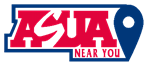 MEETING MINUTE OF ASSOCIATED STUDENTS OF THEUNIVERSITY OF ARIZONA NEAR YOU NETWORKHELD ON FRIDAY, January 14, 2022 FROM 9:00 AM TO 10:00 AMTHROUGH ZOOM MEETINGSKELLIE KIRSCH CALLED THE MEETING TO ORDER AT 9:06 AM (MST)ROLL CALL-          President- Kellie Kirsch- Present-          Executive Vice President- Kris Kelley – Present-          Administrative Vice President- Madison “Madzy” LaMonica - Present-          Administrative Assistant- Erin Sye - Present-	Kayli Hill - Advisor - Present-         Sarah Wieland – Advisor – PresentAPPROVAL OF MINUTES:Approval of meeting minutes from the meeting held on December 17th, 2021GENERAL BUSINESSSchedule Future MeetingsDiscussed keeping meetings biweekly Future BoardHiringDiscussed which positions need to be filledDiscussed creating good transitions for the next boardTimeline for onboarding Discussed when hiring process should startApplications open in MarchEarly onboarding to make it easier for the next boardto transitionTuition and Fees Discussed tuition for Sierra Vista and Pima EastSenate MeetingsDiscussed meeting with ASUA before their senate meetingDiscussed schedule for senate meetingsOtherDiscussed Examity and data presented to Dr. WilsonEmail sent out containing PowerPoint and Excel dataNEXT MEETING DATE AND TIMEJanuary 28th, 2021, at 9:00 AM (MST)Kellie Kirsch adjourned Meeting at 9:47 AM (MST)Minute Submitted by Erin Sye